Name: _________________________________________	May 2, 2014	Period: _________Early Years of the Cold War: 1945-1955Cold War Roots- ReviewFollowing WWII the US and USSR were the only two ___________________________________________ leftSoon after WWII these two powers were in a Cold War (Icy Tensions)Why?Different economic systems, strategic interests, Stalin’s Speech, Iron Curtain Speech, Atomic Weapons, etc.Pre-Cold War DistrustUS___________________________________ was antithesis of Democracy/Freedom/CapitalismStalin’s PurgesNon-Aggression PactUSSR emphasis on worldwide communismUSSRUS attempted to undo Revolution_______________________________ attack on Western Front during WWIIBelieves peace will come from ___________________________________ communismEarly Problems - ReviewYalta ConferencePotsdam ConferenceContainment - ________________________________________________________________________________________Truman Doctrine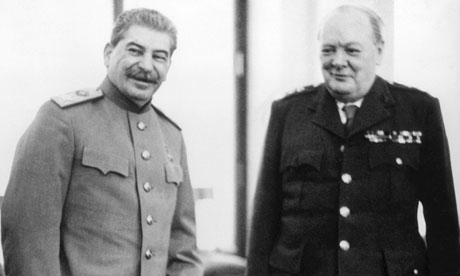 Marshall PlanAlliancesNorth Atlantic Treaty Organization (NATO)Warsaw Pact Speeches set tonesWinston Churchill (Great Britain)Claimed an “_________________________________________” had descended on Europe because of communismJoseph Stalin (Soviet Union)Gives speech saying capitalism and communism cannot exist in same worldStalin calls Churchill’s speech an “_______________________________________”Berlin Blockade & AirliftMay 1948 - June 1949Stalin cuts off access to Berlin, US sends airplanes with _________________________________ for over a year Stalin backs off, Victory for WestUSSR/China- 1949USSR develops _______________________________________________________Arms race develops between US and USSRChina falls to the Communists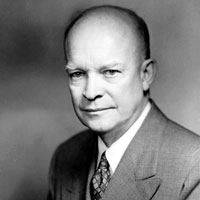 BrinkmanshipPresident Eisenhower and his Secretary of State, John Foster Dulles, issue the policy of ______________________________Threatening massive retaliation in order to get the other side to back downKorean WarCommunist North Korea invades __________________________________ South KoreaUN and West help South Korea while Soviet Union and China aid North KoreaFighting lasts from 1950-1953Ceasefire signed in _________________The two nations are technically still at war!North and South divided by _____________________________________________Domino TheoryTheorized that if one country in a region fell to communism, all the others might followUsed to justify the U.S. policy of _________________________________________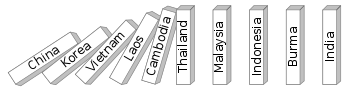 